КОНСПЕКТ ПОДГРУППОВОГО ЗАНЯТИЯ «ЛЯГУШКИ  - КВАКУШКИ»ТЕМА: Развитие наглядно-образного мышления  с целью  профилактики нарушений письменной речи.ЗАДАЧИ:Коррекционно-развивающие: развивать речь (притяжательные прилагательные: лягушачий, лягушачья, лягушачье), зрительное и слуховое внимание, наглядно-образное мышление, тонкую моторику.Коррекционно-образовательные: расширять и уточнять естественнонаучные представления (земноводные, позвоночные, хладнокровные); представления о земноводных, их внешнем виде и образе жизни.Коррекционно-воспитательные: развивать навыки сотрудничества, взаимопонимания, доброжелательности; воспитание бережного отношения к природе.ОБОРУДОВАНИЕ: карточки лото, квадраты из зеленой бумаги, карандаши, конверт с поврежденными буквами.      ПРЕДВАРИТЕЛЬНАЯ РАБОТА: разучивание стихотворения «ЛЯГУШКИ».Ход занятияОрганизационный момент. (Загадывание детям загадки)   Дети входят в кабинет логопеда, здороваются и садятся вокруг стола, на котором находятся карточки лото,  накрытые платком.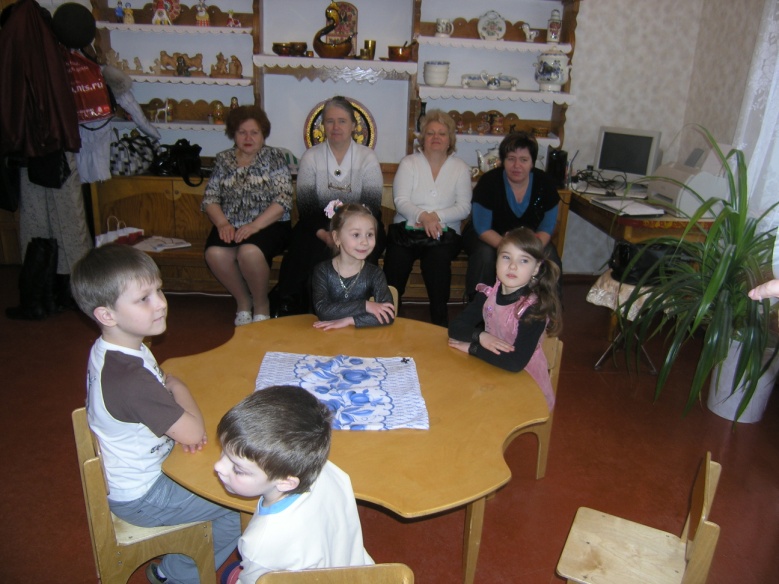 Л.: Я приготовила для вас сюрприз. Но чтобы узнать что это за сюрприз, нужно отгадать загадку:Громкоголосая обитательница болота,Любительница полакомиться комарамиИ мошками?Д.: Лягушка.Л.: Правильно, лягушка. И под платком у меня лежит познавательная игра-лото о лягушке. Я предлагаю вам поиграть.   Дети по очереди достают карточки, называют то, что на них изображено, правильно употребляя притяжательные прилагательные, заполняя таким образом все пустые ячейки.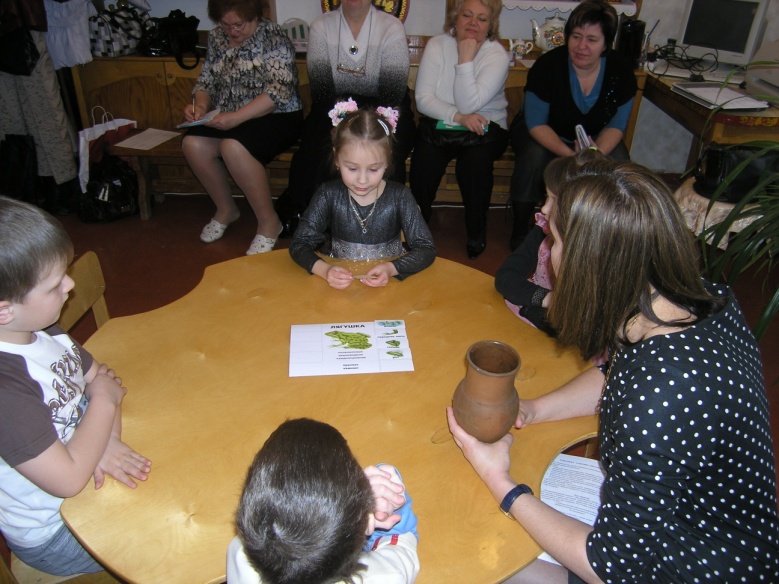 Л.: Молодцы, ребята! Вы все справились с заданием, познакомились с новыми словами  и узнали их значение.       Теперь я могу научить вас делать из бумаги лягушек-попрыгушек. Эта техника называется оригами. Вы хотите научиться?Д.: Да. Дети совместно с логопедом складывают из цветной бумаги лягушек, 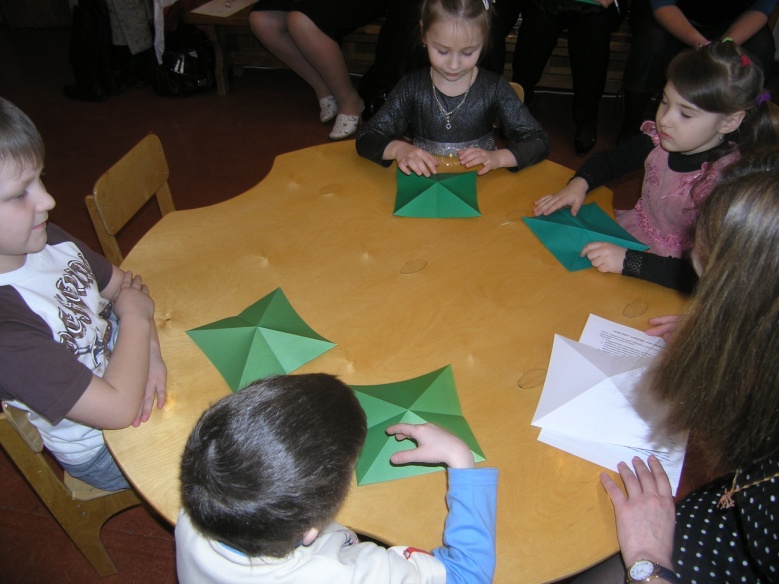 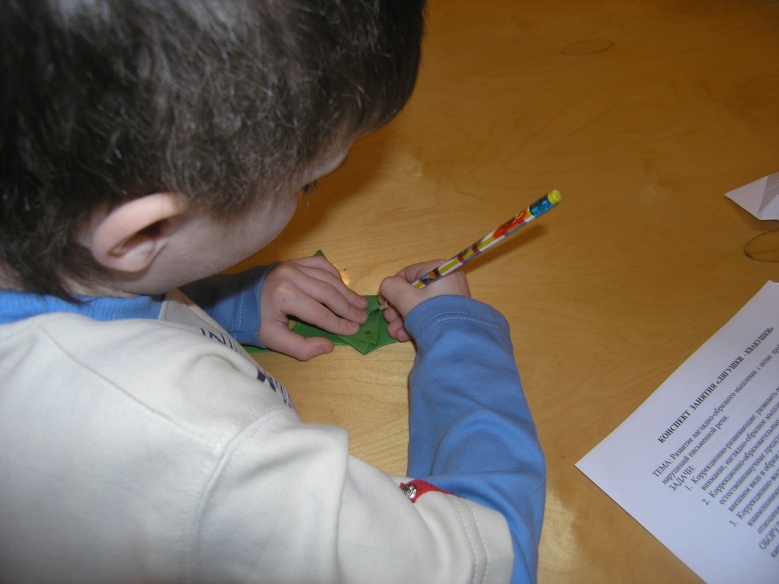 рисуют им карандашом глаза и рот.Л.: Вот какие замечательные у нас получились лягушки-попрыгушки. А еще они лягушки-болтушки. Они много болтают, но не всегда правильно говорят слова. Послушайте внимательно, что они вам расскажут и исправьте все ошибки:Лягушки-квакушкиЖили в дружбе, жили в мире. В ква-квадратной ква-квартире Две лягушкики-попрыгушки, Закадычные подружки. И сидели день за днем За обеденным столом. А обед был очень вкусным: Щи из квашеной капусты, Маквароны и квартошка, А еще кватлет немножко. А на третье каждый раз Ква-квампот и ква-ква-квас. Друг за дружкой из буфета Исчезали ква-кванфеты. Раздувались, как подушки, Закадычные подружки. Потому что аппетит Никому не повредит.Задание детям: найти в тексте на слух и исправить «неправильные» слова. (Ква-квадратная, ква-квартира, маквароны, квартошка, кватлеты, ква-квампот, ква-ква-квас, ква-кванфеты).Д.: Квадратная квартира, макароны, картошка, котлеты, компот, квас, конфеты.Л.: Что-то наши лягушки засиделись. Они хотят поразмяться и приглашают вас на физминутку.«ЛЯГУШКИ»Мы — лягушки-попрыгушки,                 Четыре хлопка ладонями по ногам.Неразлучные подружки.	               Руки перед грудью, пальцы в                  «замок».Животы зеленые,	               Руки поднять вперед, ладонями                  кверху.С детства закаленные. 	               Руки в стороны, предплечья под-                  нять вверх, пальцы сжать в кулак.Не грустим мы и не плачем,                    Кисти рук вправо-влево, пальцы               раскрыты, ладони вперед перед собой.Дружим, не ругаемся,	               Дружеские рукопожатия то пра-               вой рукой сверху, то левой рукой сверху.Целый день по лужам скачем,              Четыре хлопка ладонями по                   ногам.Спортом занимаемся.	              Хлопок перед собой, руки поднять вверх.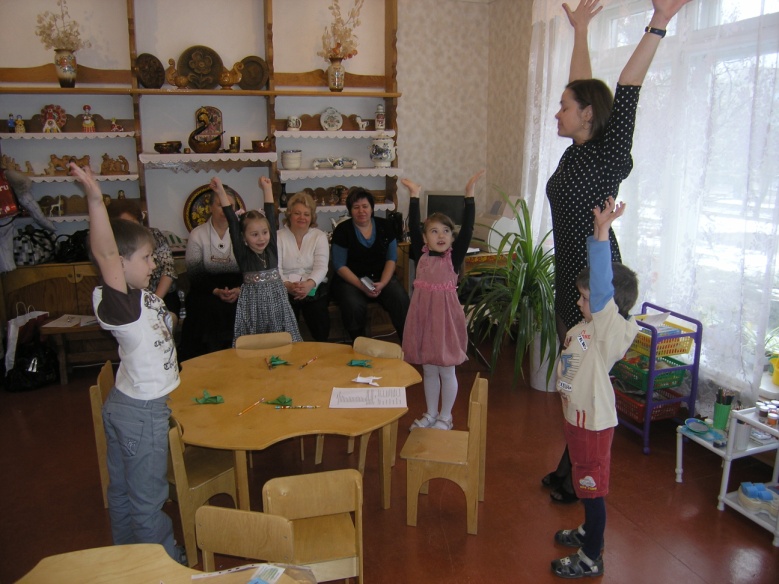 Л.: Ребята, у наших лягушек был с собой конверт, а в конверте  сложенное из букв название  их любимого дома. Но пока они прыгали и веселились, все буквы поломались и перепутались. Вы поможете им починить буквы и собрать слово?Д.: Конечно поможем.                 Дети составляют буквы и выкладывают слово «болото».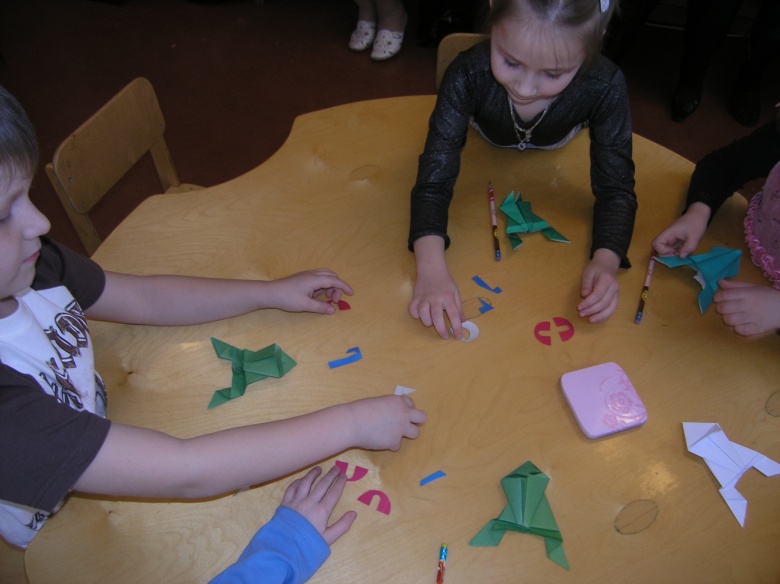 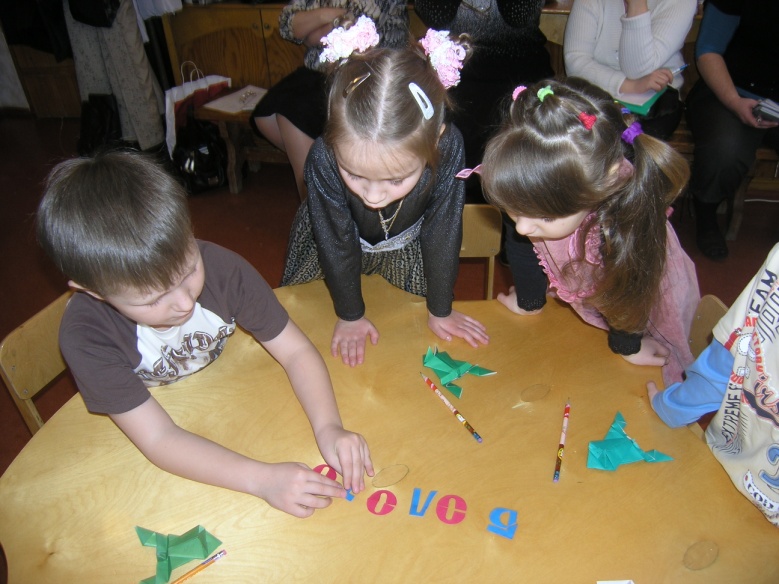 Л.: Ребята, наше занятие подошло к концу. Скажите мне, какое задание, по вашему мнению, было самым трудным (ответы детей), а какое самым легким (ответы детей)? А, какое  понравилось больше всего? Д.: отвечают на вопросы.Л.: Мне лягушки шепнули на ушко, что они хотят погостить у вас в группе и познакомиться с вашими друзьями. Вы возьмете их с собой?Д.: Конечно возьмем.     Дети забирают лягушек, прощаются и возвращаются в группу.